伪娘大赛参赛须知报名时间：即日起至2018年2月10日（24：00）活动比赛于2018年2月19日 （第一天）在主舞台进行 ，服装要求是女装 ，带妆参赛。请参赛选手于中午12点之前到舞台处进行签到比赛流程；主持人报幕→选手上台走秀→与主持人及观众依次进行自我介绍→选手自我进行加分项目（表演）→与嘉宾观众进行互动（拉票）→进行群投票→颁奖全员合影需要伴奏表演的请自行准备好伴奏连同报名表和照片打包好发送至394043847@qq.com奖项：得票最高的第一名奖金666元，第二名333元，第三名222元官方拍摄的照片将作为下次夏律宣传用图请爱护现场的公共设施（地板、墙壁、舞台、器材），不破坏不涂鸦，若造成无法修补的损伤，则按场地方要求进行赔偿，主办方不承担任何责任。为确保安全以及活动进行的顺利，现场禁止携带危险物品及管制刀具进场。注意自己的个人形象，不做一些令人反感的行为，勿乱扔垃圾，贵重物品请自行保管。本次比赛最终解释权均归夏律文化所有。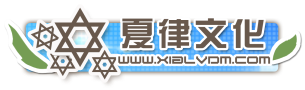 注：表格上交至客服邮箱即可；提交表格视为报名成功，本次比赛不用交任何费用，若没准时参加日后将禁止参加夏律任何比赛！参赛当天免票提交报名表默认已看过参赛须知若有疑问请咨询夏律客服娘QQ:394043847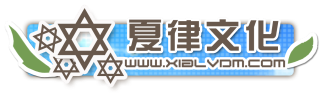 Cn（名字）：QQ:手机：角色或服装年龄表演类型（唱歌，宅舞，口技等）：节目名称节目时长其他说明